BULGARIAN LANGUAGESIR WILLIAM STANIER SCHOOL БЮЛЕТИН 11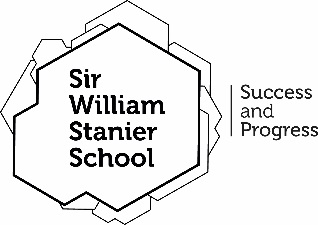 Вторник 19-ти Май 20207-9 КЛАСТози бюлетин ще ви предостави важна информация относно вируса COVID-19. Моля свържете се с KS3@sws.cheshire.sch.uk относно въпроси с домашното обучение или всякакви други въпроси свързани с 7,8 и9 клас и с  KS4@sws.cheshire.sch.uk за всякакви проблеми относно 10 и 11 клас.Днешният бюлетин е посветен на информацията относно стартирането на MathsWatch за 7-9 клас.As requested by Parents/Carers and students, we are now delighted to be launching Както пожелаха Родителите/Настойниците и учениците, ние сме щастливи да стартираме  MathsWatch за ученици от 7-9 клас. MathsWatch е завършена онлайн платформа за Математика, която позволява на вашето дете да учи 24/7 навсякъде по света. Платформата е напълно съвместима (адаптира се всякакъв размер на екрана) и изглежда добре на мобилни телефони, таблети и компютри. Департамента по Математика на гимназията успя да осигури логини за MathsWatch Virtual Learning Environment (VLE) за всички класове! Това означава, че детето ви може да регистрира и да развие обучението си по Математика като гледа полезни видеа и да попълни страници със задачи. В добавка, детето ви може да се свърже с учителите си по Математика и да ги помоли да качат видео за подкрепа на обучението в къщи.Това е наистина страхотна възможност!Вие ще получите скоро съобщение с вашето username и login  и тогава трябва само да отидете на:https://vle.mathswatch.co.uk/vle/За всякакви проблеми с logging или ако ви трябва помощ – свържете се с вашият учител по Математика на Showmyhomework или на  email KS3@sws.cheshire.sch.uk.Защо MathsWatch е толкова добра…Има няколко причини MathsWatch ресурсите да бъдат най-добър източник за преговор по Математика на пазара днес: Разглежда всяка една тема точно както би направил учителят на дъската. Тримата създатели на ресурсите са много опитни учители. Всеки клип има истински въпрос за проверка , който учениците трябва да решат- защото ние всички знаем, че за да си добър по Математика, трябва да решаваш, не само да гледаш. Нашата онлайн банка с въпроси съдържа хиляди изпитну въпроси, които се оценяват автоматично, давайки повече време на учителите да анализират и на учениците да работят самостоятелно. За да научите повече  CLICK HERE.